Збірка інтернет ресурсів педагогів ДНЗ 38 «Золотий ключик»Переходьте за посиланнями.Заняття з розвитку мовлення. Подорож стежинкою українських народних казок. Група № 4. Вихователь Джоболда О.М.https://drive.google.com/file/d/1-63U55gyuqeQhbFQaYpADXx4pvV7E8F5/view?usp=drivesdk Гурткова робота "Все буде смачно".  Група №4, 6 –й р.ж.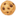 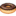 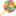 Вихователь: Джоболда О.М., асистент вихователя: Харченко Н.Ю.     https://www.facebook.com/100017207409128/videos/6025300300853766/ Тиждень безпеки дорожнього руху з дітьми групи № 5. Вихователь Наталуха Н.М.https://www.facebook.com/100020536776109/videos/3137968749775482/ Безпека в транспорті.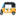 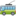 Безпека пішоходів Вихователь Шабаршова А.І.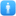 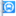 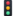 https://www.facebook.com/100074064609895/videos/865982164439591/ Гурткова робота. Казкотерапія. "Казка всьому навчить" 2група 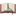 Вихователь Іванова Н.Л.https://www.facebook.com/100017207409128/videos/845849880006003/Гурток для дітей раннього віку " Дивовижне тісто". Вихователь Шабаршова А.І.https://www.facebook.com/100074064609895/videos/517865066918749/ Дослідницька діяльність. Город на підвіконні. Вихователь групи #5Наталуха Н.М.https://www.facebook.com/100020536776109/videos/798328691269497/ Гурткова робота. Чарівний світ казкок. Група №2.Вихователь Іванова Н.Лhttps://www.facebook.com/100017207409128/videos/892736931888373/ Безпека дорожнього руху. 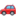 Вихователь: Іванова Н.Л.https://www.facebook.com/100017207409128/videos/1118857252096486/ Весела руханка для дітей раннього та молодшого віку. Вихователь Шабаршова А.І.https://www.facebook.com/100074064609895/videos/869429004415916/ Заняття з аплікації «Консервуємо осінні спогади» Вихователь групи № 4 Джоболда О.М. https://www.facebook.com/100040023039149/videos/435937048705945/ Відео-заняття для діток молодшої групи. Розвиток мовлення. Малювання на тему: "Дощик, кап, кап, кап". . Вихователь Наталуха Н.М.https://www.facebook.com/100020536776109/videos/3237074779879538/ Художня діяльність.  Метелик в польових квітах. Група №2.Вихователь Іванова Н.Лhttps://www.facebook.com/100017207409128/videos/956069941742759/ Казка «Кульбабка». Вихователь Іванова Н.Лhttps://www.facebook.com/100017207409128/videos/969011410479232/ Конструювання з паперу:Мурчикові настрої  Вихователь Іванова Н.Л.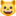 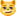 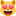 https://www.facebook.com/100017207409128/videos/451052913485469/ 	Дитина сама вдома.  Матеріал підготувала вихователь Іванова Н.Л.https://www.facebook.com/100017207409128/videos/5363547717028646/ Що може бути добріше від дитячого слова..?Що може бути чистіше від дитячої молитви ..?Мрії діток змінились, вони бажають миру, перемоги, добра, сповнені вдячності та гордості за наші ЗСУ 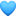 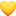 І ці маленькі мрії та надії стануть великим, сильним та незламним майбутнім України .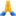 Група №2.Вихователь Іванова Н.Л. https://www.facebook.com/100017207409128/videos/1276389473299244/ День Андрія Первозваного здавна був одним з найочікуваніших і найвеселіших свят і називали його «Великими вечорницями». Група №5. Вихователь Наталуха Н.М., музичний керівник Іванченко О.П.https://www.facebook.com/100020536776109/videos/540331538110643/ Святий Миколай завітав в ДНЗ та привітав діток із святом. Побажав усім миру, добробуту, та Перемоги!!! А у малят здійснилися побажання отримавши подарунки від Миколая.Група №5. Вихователь Наталуха Н.М.https://www.facebook.com/100020536776109/videos/5701281893292485/ Спортивна розвага"Маленькі козачата".Група №5. Вихователь Наталуха Н.М., Інструктор з фізкультури Сірченко Л.І.https://www.facebook.com/100020536776109/videos/1295688134615796/ День українського козацтва. Група №2. Вихователь Іванова Н.Л., інсруктор з фізкультури Сірченко Л.І.https://www.facebook.com/100017207409128/videos/547345380209320/Свято осені в старшій групі №2https://www.facebook.com/100017207409128/videos/883944872956854/ Нас єднає мова. День української писемності і мови. Вихованці групи № 4. Вихователь Джоболда О.М.https://www.facebook.com/100040023039149/videos/1116380505916789/Дитина в соціумі. Вишиванка - символ краси, здоров'я і щасливої долі. Матеріал підготувала вихователь Іванова Н.Л., група №2.https://www.facebook.com/100017207409128/videos/367492202079004/ Великодні писанки.https://www.facebook.com/100017207409128/videos/361120075968480/ Аплікація на тему «Писанка і крашанка» Вихователь Шабаршова А.І.https://www.facebook.com/100074064609895/videos/1362393157612548/ 